ใบสมัครผลงานวิชาการเข้าร่วม “โครงการประชุมวิชาการระดับชาติ : ศิลปกรรมวิชาการ ครั้งที่ 1”(กรุณากรอกแบบฟอร์มด้วยตัวบรรจง หรือวิธีการพิมพ์)เรียน   ประธานคณะกรรมการฝ่ายวิชาการ ข้าพเจ้า	 นาย		 นาง		 นางสาว	  อื่นๆ  ...........……………ชื่อ – สกุล ........................................................................................................................................................................... Mr.		 Mrs.		 Ms.		  Other ............……………Name – Surname ...............................................................................................................................................................ตำแหน่งทางวิชาการ (โปรดระบุ) ศาสตราจารย์   รองศาสตราจารย์   ผู้ช่วยศาสตราจารย์   อาจารย์ อื่นๆ (โปรดระบุ)……………………………...	วุฒิการศึกษา..................................................................................................................................................................................................................................................................................................................................................................สถานที่ทำงาน..................................................................................................................................................................................................................................................................................................................................................................โทรศัพท์...........................................................โทรศัพท์มือถือ.................................................................................โทรสาร.............................................................E-mail address………………………………………………...............ที่อยู่และเบอร์โทรศัพท์ที่ติดต่อได้สะดวก (หากมีการเปลี่ยนแปลงภายหลัง กรุณาแจ้งฝ่ายจัดการ)..................................................................................................................................................................................................................................................................................................................................................................โทรศัพท์...........................................................โทรศัพท์มือถือ..................................................................................โทรสาร.............................................................E-mail address……………………………………………...................ฝ่ายจัดการสามารถติดต่อข้าพเจ้าได้ที่  ที่ทำงาน     ที่อยู่ที่ระบุข้างต้นกรณีที่ไม่สามารถติดต่อข้าพเจ้าได้ ฝ่ายจัดการสามารถติดต่อบุคคลดังต่อไปนี้ชื่อ-สกุล.................................................................................................................................................................................โทรศัพท์..........................................................โทรศัพท์มือถือ..................................................................................มีความเกี่ยวข้องเป็น........................................E-mail Address………………………………………………………….ชื่อผลงาน……………………………………………………………………………………………………………………ประเภทของผลงาน บทความปริญญานิพนธ์ ที่เป็น ส่วนหนึ่งของการศึกษาระดับบัณฑิตศึกษาสาขา........................................................คณะ.................................................มหาวิทยาลัย...................................					 สอบ Comprehensive แล้ว					 ยังไม่สอบ Comprehensive บทความวิจัยที่ ไม่เป็น ส่วนหนึ่งของการศึกษาระดับบัณฑิตศึกษา ผลงานสร้างสรรค์			 ด้านศิลปะการแสดง					 ด้านดนตรี ด้านทัศนศิลป์					 อื่นๆ ชื่ออาจารย์ที่ปรึกษาหลัก(ถ้ามี)ชื่อ – นามสกุล (TH/EN)...........................................................................................................................ตำแหน่งทางวิชาการ..........................................................สังกัด............................................................ ชื่ออาจารย์ที่ปรึกษาร่วม (ถ้ามี)ชื่อ – นามสกุล (TH/EN)...........................................................................................................................ตำแหน่งทางวิชาการ..........................................................สังกัด............................................................ ชื่อผู้ร่วมวิจัย (ถ้ามี)ชื่อ – นามสกุล (TH/EN)...........................................................................................................................ตำแหน่งทางวิชาการ..........................................................สังกัด............................................................ ชื่อผู้ร่วมสร้างสรรค์ (ถ้ามี)ชื่อ – นามสกุล (TH/EN)...........................................................................................................................ตำแหน่งทางวิชาการ..........................................................สังกัด............................................................ข้าพเจ้าขอรับรองว่า บทความนี้ไม่เคยตีพิมพ์เผยแพร่ที่ใดมาก่อน และไม่อยู่ระหว่างการพิจารณาของวารสารหรือโครงการประชุมวิชาการฉบับอื่น หากไม่เป็นความจริงข้าพเจ้ายินยอมชำระค่าพิจารณาผลงานของผู้ทรงคุณวุฒิประจำโครงการฯ						ลงชื่อ.......................................เจ้าของบทความ					             (……………………………………….)					           วันที่...........เดือน.....................พ.ศ............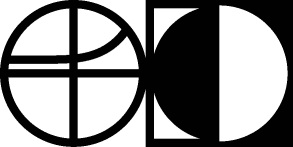 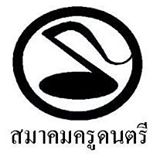 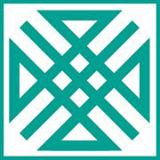 คณะศิลปกรรมศาสตร์ มหาวิทยาลัยศรีนครินทรวิโรฒคณะศิลปกรรมศาสตร์ มหาวิทยาลัยบูรพา